Домашнее задание по предмету «Хор» 2/5, 3/5классы  ДООП 1.	Дикция, артикуляция.Что такое дикция?Что такое артикуляция?Что такое артикуляционный аппарат?2.	Артикуляционная гимнастика.а) размять губы активными движениями самих губ;б) чередовать движения улыбка-дудочка;в) собрать губы в пятачок потянуть вверх, затем вниз:г) покусать губу: сначала верхнюю, затем нижнюю;д) показать кончик языка, покусать его, постепенно высовывая и возвращая на место.Все упражнения повторять 4-8 раз.Сценическая речь. Урок 1. Артикуляция.https://www.youtube.com/watch?v=sBucT_aECWU3.	Скороговорки（повторить 2,4,6,8,10 раз)Корабли лавировали…От топота копыт пыль по полю летит.Ткет ткач ткани на платки Тане.Стоит поп на копне, колпак на попе, копна под попом, поп под колпаком.4.	Работа над репертуаром.1. Венгерская народная песня «У меня пропал гусак».Знать все слова, петь уверенно мелодию, придумать ритмический аккомпанемент.У меня пропал гусак.У меня пропал гусак.Не найти его никак.Как узнаешь? Где найдешь?Он на всех гусей похож.Вот так чудо из чудесК нам петух в кастрюльку влез.Посидел и улетел,В суп попасть он не хотел.Чики-чики, чики,чок,На печи сидит сверчок,И на скрипочке своейОн играет для друзей2. «Школа-страна открытий».Знать припев (мелодию своего голоса со словами)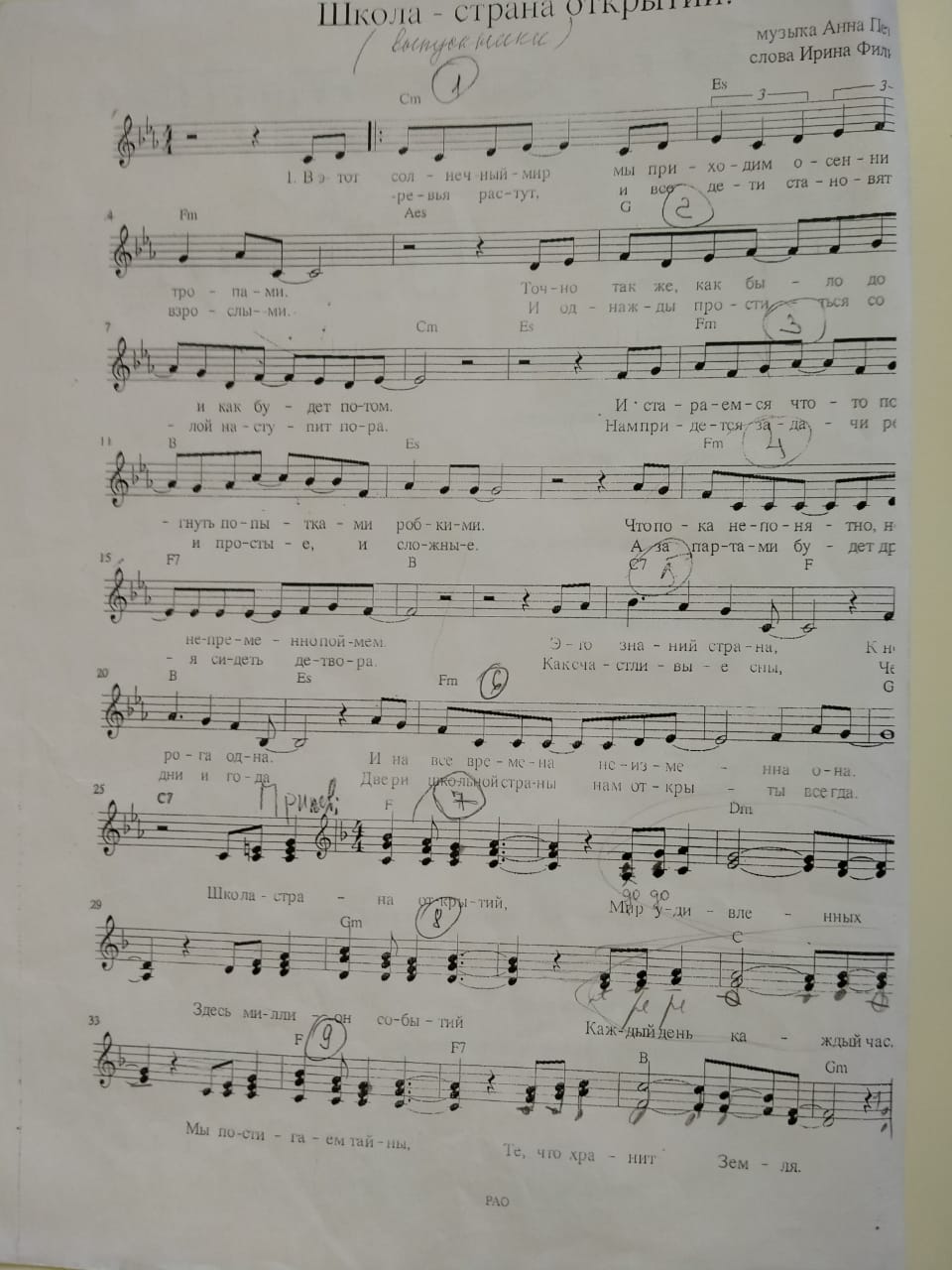 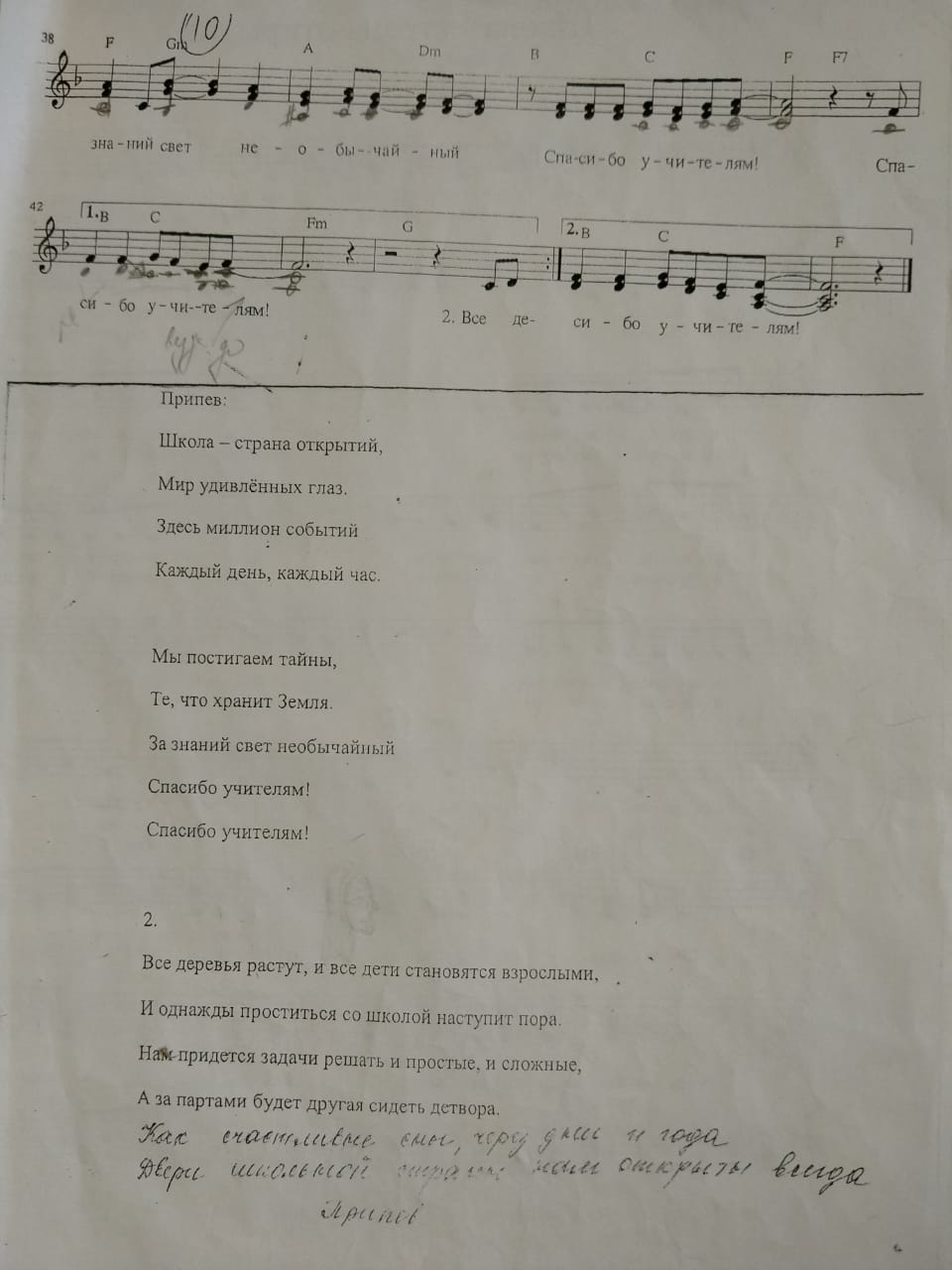 